RF Feature importance - KNIME - Random Forest - Shaplez Values Loop Workflow and configuration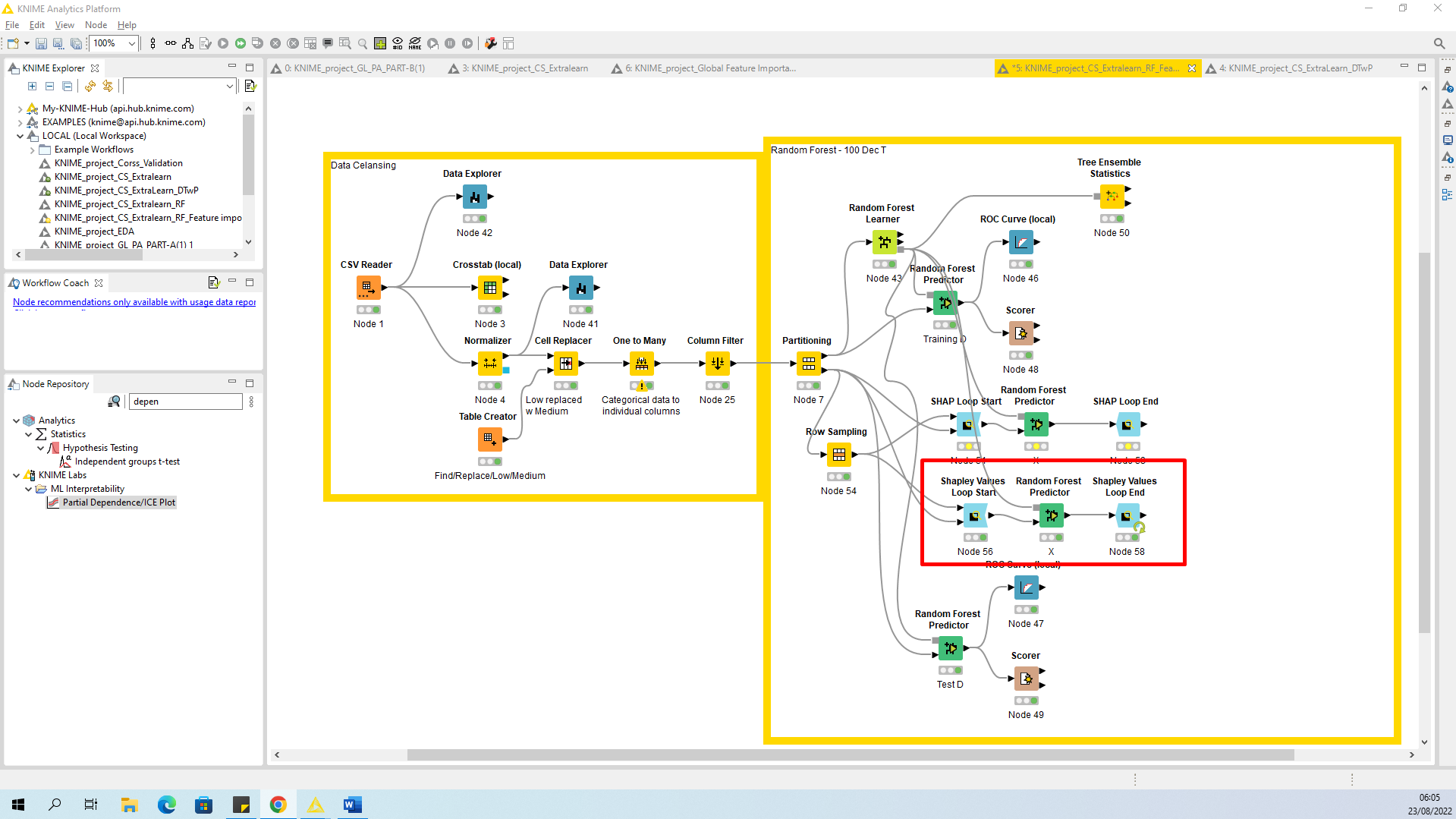 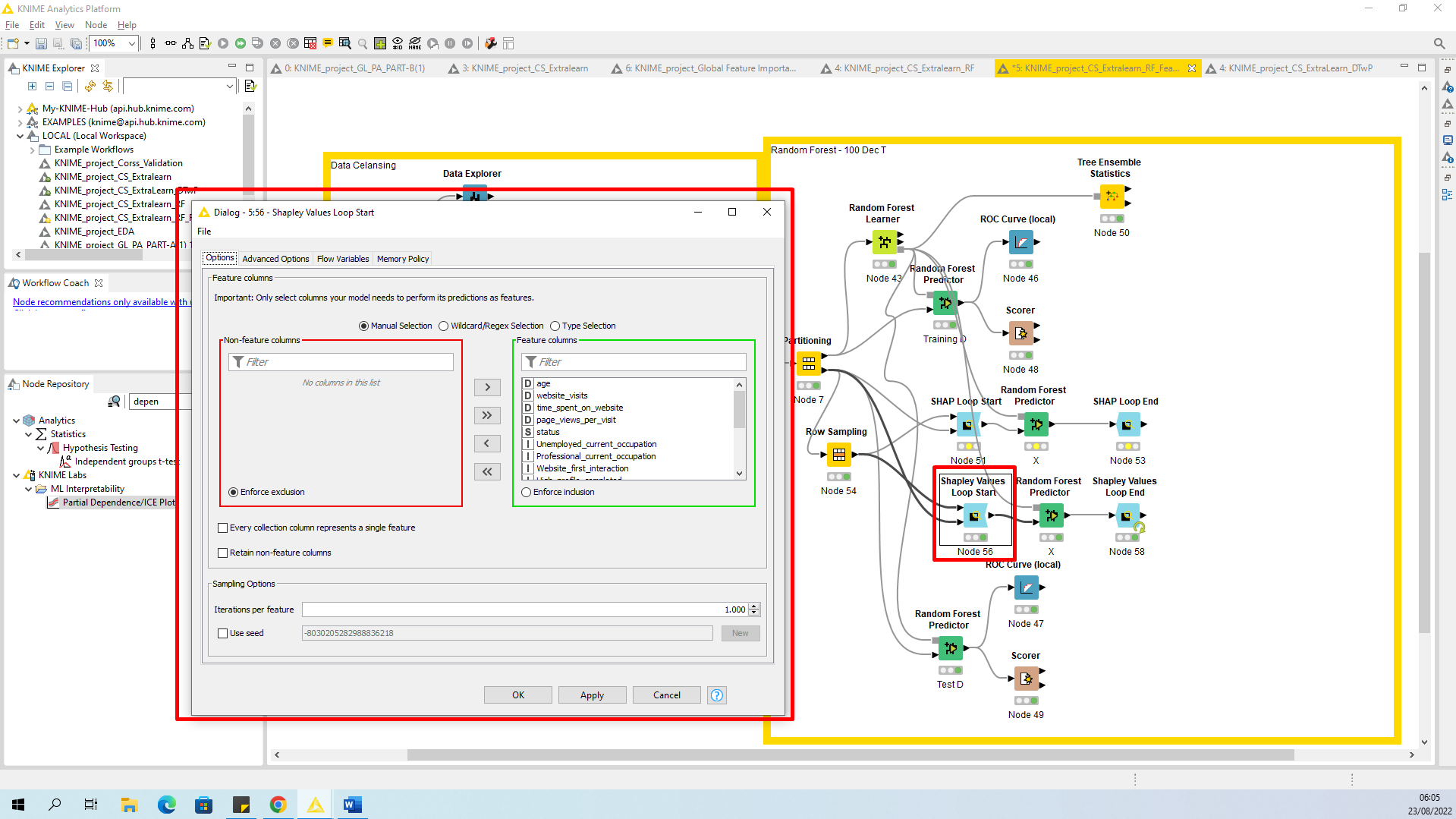 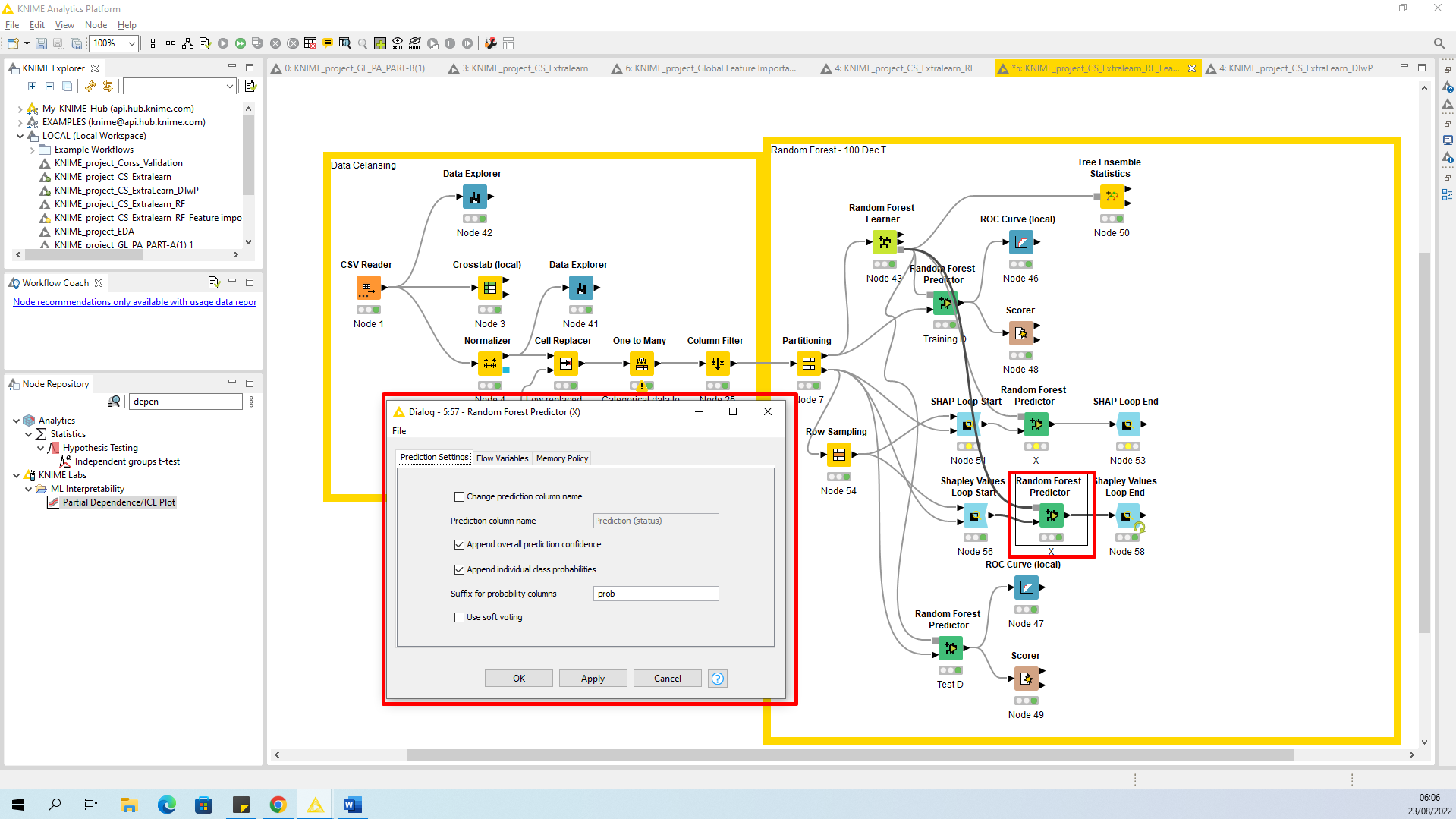 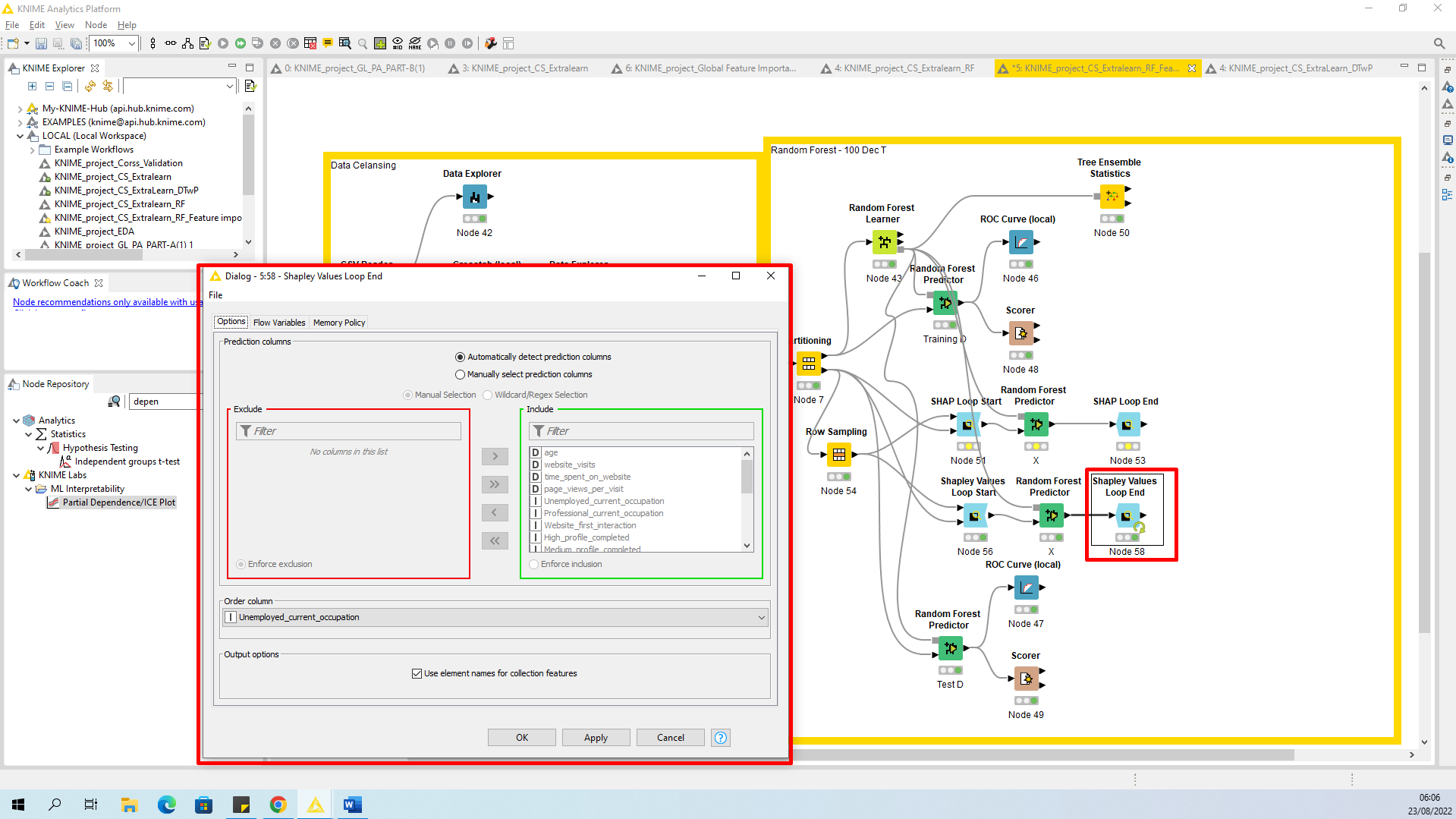 Node Shapley Values Loop End - output tables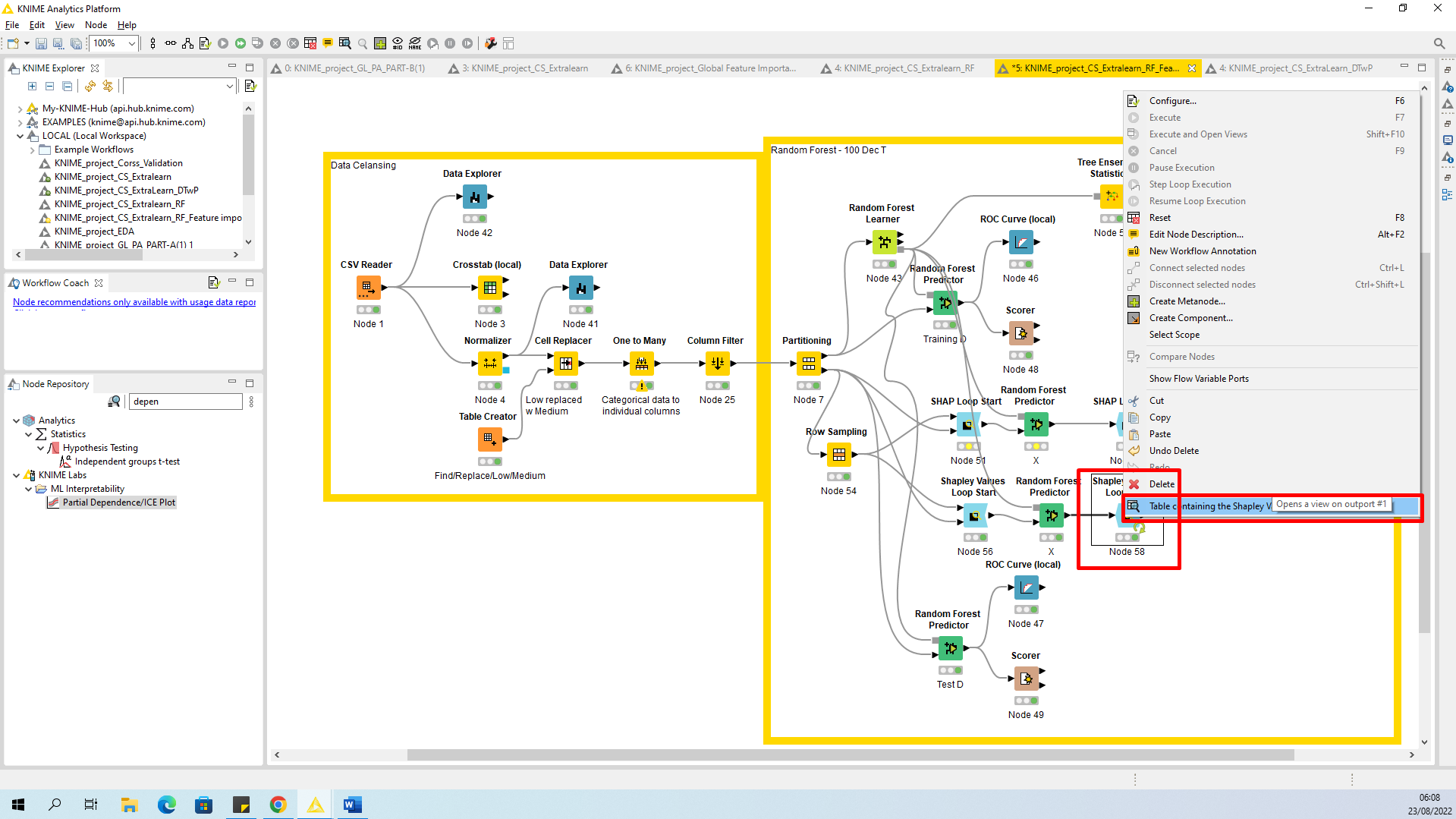 Can you please explain how to interpret the below tables: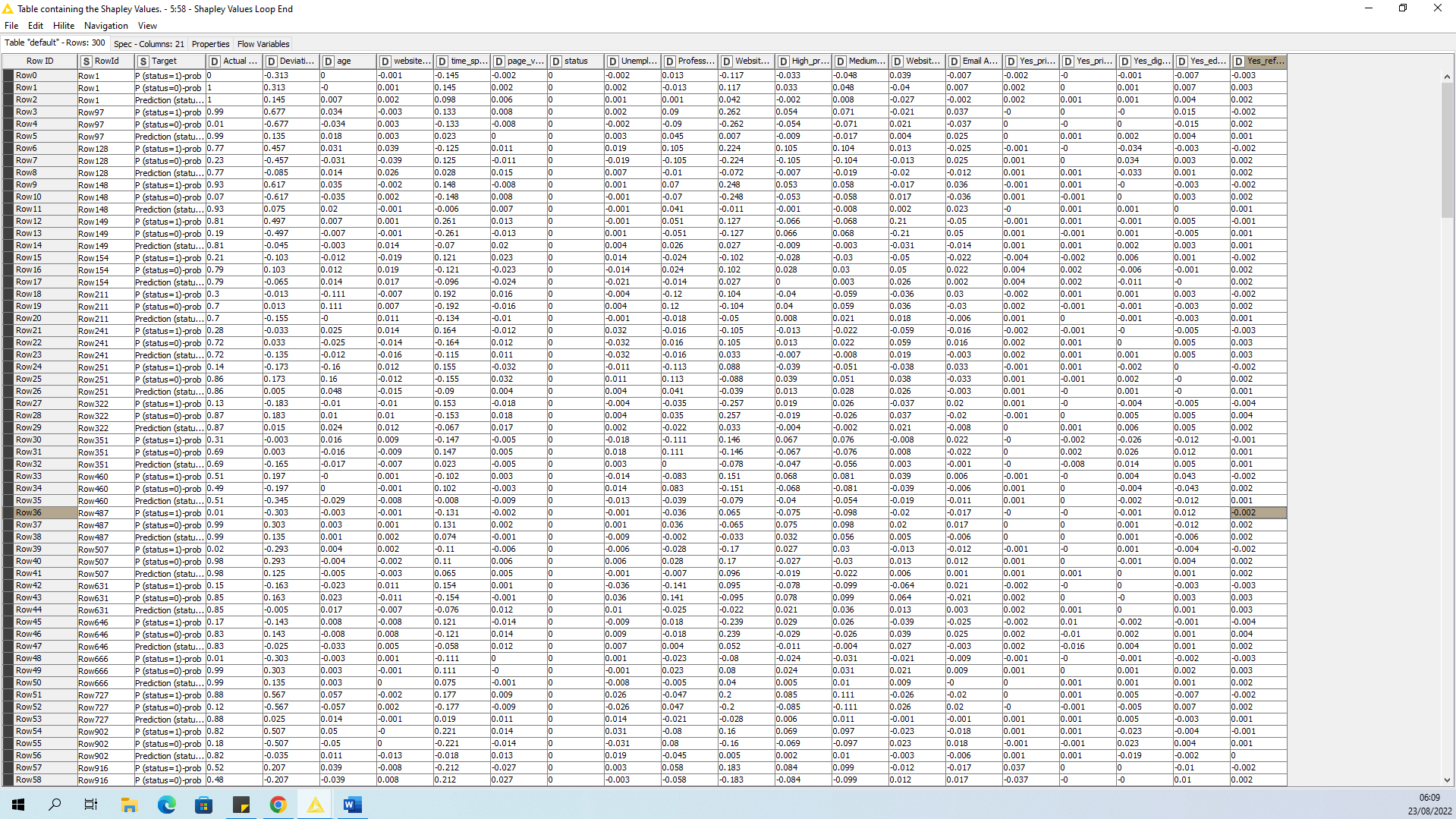 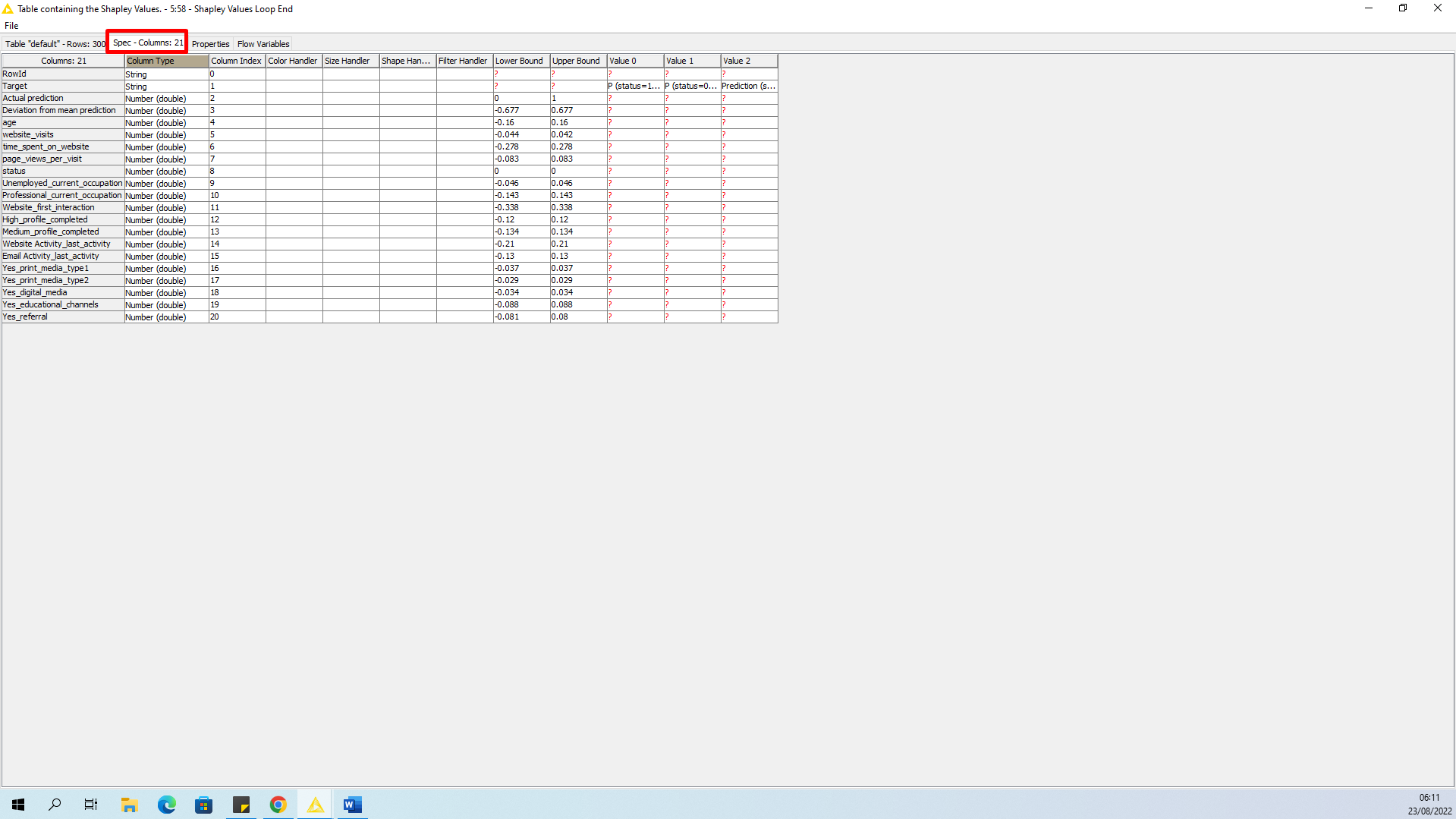 